	บันทึกข้อความ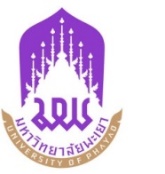 หน่วยงาน  สถาบันนวัตกรรมและถ่ายทอดเทคโนโลยี  งาน................... โทร. ...............ที่  อว 7339.XX/ 		วันที่        เรื่อง  ขออนุมัติยืมเงินทดรองจ่ายจัดกิจกรรม/โครงการ ...........เรียน  อธิการบดี 	ตามหนังสือที่ อว ................ ลงวันที่ ......................... เรื่อง ................ได้รับอนุมัติให้ดำเนินการจัดโครงการ/กิจกรรม.........................................................................................................ในวันที่.......เดือน................พ.ศ..............ณ.....................เพื่อ.......................... โดยได้รับการจัดสรรงบประมาณเป็นจำนวนเงิน.............................................บาท (...............ตัวอักษร...........................) โดย...............นายเอ.......................เป็นผู้รับผิดชอบโครงการ/กิจกรรม นั้น	เพื่อให้การดำเนินงานโครงการ/กิจกรรมเป็นไปด้วยความเรียบร้อย ข้าพเจ้า.....นางสาวบี.......ตำแหน่ง.................................................งาน........................................................ จึงขออนุมัติยืมเงินทดรองจ่ายในการจัด กิจกรรม/โครงการ ..............................................................................................................เป็นจำนวนเงิน ............................ บาท (............ตัวอักษร...........................) โดยเบิกจ่ายจากงบประมาณรายจ่ายสถาบันนวัตกรรมฯ  ปีงบประมาณ................กองทุน................................หมวดเงิน................................... โครงการ/กิจกรรม .................................	จึงเรียนมาเพื่อโปรดพิจารณาอนุมัติ จะขอบคุณยิ่ง ………………………………….					(………ผู้ยืมเงิน นางสาวบี……….)    ...........ตำแหน่ง......(………ผู้ยืมเงิน นางสาวบี……….)...........ตำแหน่ง......ตารางงบประมาณในการยืมเงินตารางงบประมาณในการยืมเงินตารางงบประมาณในการยืมเงินโครงการ.............................โครงการ.............................โครงการ.............................วันที่................ณ...............วันที่................ณ...............วันที่................ณ...............ลำดับรายละเอียดจำนวนเงินค่าตอบแทน1ค่าตอบแทนวิทยากรxx2ค่าตอบแทนนิสิตช่วยงานxxค่าใช้สอย3ค่าอาหารว่างและเครื่องดื่ม…..มื้อxx4ค่าอาหารกลางวัน ........ มื้อxx5ค่าอาหารเย็น ....... มื้อxx6ค่าถ่ายเอกสารพร้อมเข้าเล่มxxค่าวัสดุ7วัสดุสำนักงานxx8วัสดุวิทยาศาสตร์หรือการแพทย์xxรวมทั้งสิ้น  (   ตัวอักษร     )รวมทั้งสิ้น  (   ตัวอักษร     )xxxxหมายเหตุ : รายการค่าใช้จ่ายสามารถถัวเฉลี่ยกันได้หมายเหตุ : รายการค่าใช้จ่ายสามารถถัวเฉลี่ยกันได้หมายเหตุ : รายการค่าใช้จ่ายสามารถถัวเฉลี่ยกันได้